Parish Council of BroughtonChair Person: Mary BradleyClerk: Becx Carter, 40 Windebrowe Avenue, Keswick, Cumbria, CA12 4JATel: 077866 78283. Email: broughtonparishclerk@hotmail.comDated: 11th April 2022Dear Councillor You are summoned to attend the Annual Council Meeting of  Broughton Parish Council, which will be held in Christ Church, Great Broughton on Tuesday 10th May 2022 at 19:10 (immediately preceded by the Annual Parish meeting at 19:00). If you are unable to attend, please pass your apologies to the clerk in advance of the meeting. The Agenda is printed below.Yours sincerely,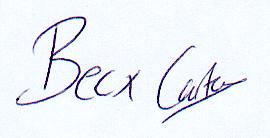 Parish ClerkAgenda71/22 Election of ChairpersonTo elect a Chairperson for the year 22-23 and receive their Declaration of Acceptance of Office72/22 Election of Vice-ChairpersonTo elect a Vice-Chairperson for the year 22-2373/22 Apologies for absenceTo receive and accept apologies and to note the reasons for absence74/2022 Requests for dispensations and declaration of interestsRegister of Interests: Councillors are reminded of the need to update their register of interests if any changes have occurred. Request for DispensationDeclarations of Interest of any prejudicial interests in items on the agenda and their nature. (Councillors with prejudicial interests must leave the meeting for the relevant items).To declare any personal interests in items on the agenda and their nature. 75/2022 Exclusion of Press & Public (Public Bodies Admission to Meetings Act 1960)To decide if there are any items of business listed on the agenda which require exclusion of the press and public. 76/2022 Minutes of the meeting held 19th April 2022To authorise the Chairman to sign, as a correct record the minutes of the above meeting. 77/2022 Chair’s Announcements 78/2022 Public Participation (Max 3 mins per person) Max session length 10minsTo receive previously notified written public questions- Members of the public who wish to submit written representation are requested to contact the Parish Clerk in writing not later than 17:00 on the Saturday prior to the meeting.Your request must outline the question you will be raising.This is at the Chairman’s discretion and no decisions can be made on items brought to the attention of the Parish Council under this item. 79/2022 Reports from visiting councillors & Police- For information80/2022 Play-areaPlay-area Safety Netting ApplicationSubsidence on Welfare Field 81/2022 AllotmentsAllotment Working Group Update82/2022 Parish Maintenance & Highways Adult Gym Equipment 83/2022 Correspondence- For discussionOther items of correspondence for information are listed in the Clerks Report84/2022 Planning ApplicationsA revised list will be circulated at the meeting if required due to timescales.Reference:			WTPO/2022/0006Location:			6 Chapel Terrace, Moor RoadProposal:			Sycamore Tree (TPO), Pollard & crown reduction to maintain health of treeReference: 			VAR/2022/0010Location:			Land at former RNAD, Derwent Forest, Great BroughtonProposal:			Variation of conditions 1 & 9 (working hours) on application VAR/2021/003985/2022 Planning Decisions None at the time of agenda production 86/2022 Finance, Accounts & GovernancePayment of Accounts- Listed on Statement of Accounts- Circulated at the meetingTo receive the internal auditors reportTo approve the annual statements of governance-Draft AGAR circulated with meeting papersTo approve the Accounting Statements -Draft AGAR circulated with meeting papersTo approve the Y/E Accounts for 31/03/22 & statement of variances- Circulated with the meeting papers To consider and approve Insurance Costs for 22-23. To review & adopt the below Governance Documents (All available on www.broughtonparishcouncil.co.uk ) .Unless otherwise noted below it is proposed that these policies are re-adopted with no changes required.Standing OrdersData Protection PolicyPrivacy NoticeAsset Register-Revised draft circulated with meeting papersRisk AssessmentRisk Management PolicyFinancial RegulationsComplaints Procedure Health & Safety PolicyDiscipline & Grievance ProcedureDocument Retention SchemeCo-option Policy & ProcedureDispensation Procedure for CouncillorsEquality & Diversity PolicyFreedom of Information SchemeGeneral Data Protection PolicyCode of ConductNon Compliance with Code of Conduct87/2022 Councillors Matters An opportunity for Councillors to raise new issues- No decisions can be made on these matters, but the Clerk may make investigations and/or they may be placed on a future agenda of the Council 88/2022 Date of next meetingAll meetings to be held at 19:00 in Christchurch 21st June 202219th July 202220th September 202218th October 202215th November 202217th January 2023